МУНИЦИПАЛЬНОЕ БЮДЖЕТНОЕ ОБЩЕОБРАЗОВАТЕЛЬНОЕ УЧРЕЖДЕНИЕ СЕМЕНКИНСКАЯ ОСНОВНАЯ ОБЩЕОБРАЗОВАТЕЛЬНАЯ ШКОЛАКонспект урока по русскому родному языку«Дождик вымочит, а красно солнышко высушит»Учитель Попова С.Ф.2021-2022 учебный годТема урока:  «Дождик вымочит, а красно солнышко высушит»Цель: познакомить со словами, связанными с природными явлениями («дождевые» слова) сформировать представления о различных словах называющих и характеризующих дождь, продолжить знакомство с прошлым и настоящим родного языка. Коррекция логических операций. Коррекция устной речи.Задачи, направленные на формирование:						- предметных знаний, умений и способов деятельности (планируемые результаты): учащиеся научатся подчинять свое высказывание задаче взаимодействия; договариваться и приходить к общему решению в совместной деятельности, в том числе в ситуации столкновения интересов; выделять необходимую информацию из небольших читаемых текстов.- универсальные учебные действия (метапредметные и личностные):регулятивные: уметь планировать учебную деятельность, уметь оценивать результат своей работы на уроке, умение работать в группе;коммуникативные: уметь слушать и вступать в диалог, участвовать в коллективном обсуждении; договариваться и приходить к общему решению в совместной деятельности.познавательные: уметь применять знания о языке для решения учебно-практических задач; строить рассуждения; устанавливать причинно-следственные связи, работать с текстом.личностные: развитие навыков сотрудничества с взрослыми и сверстниками в разных социальных ситуациях; осознание ответственности за произнесенное и написанное слово.- коррекционно-развивающая задача: коррекция логических операций: сравнения, классификации. Коррекция устной речи на основе обогащения знаний об окружающей действительности. Пополнение и обогащение пассивного и активного словарного запаса. Развитие диалогической и монологической речи. Коррекция произношения, письма.. Тип урока: урок усвоения новых знаний.Оборудование: проектор, презентация, карточки с заданием. Методы и формы обучения: объяснительно-иллюстративный; индивидуальная, фронтальная, работа в группах.Структура и ход  урока№Этап урокаДеятельность учителяДеятельность ученикаВремяОрганизационный момент.СЛАЙД №1Приветствует учащихся, эмоционально настраивает на урок.Прозвенел звонок весёлый,Мы начать урок готовы? (да)Будем слушать, рассуждать,И друг другу помогать.- Сегодня на урок возьмём с собой улыбки и хорошее настроение. Посмотрим, какое оно у вас.- У меня два солнышка – грустное и веселое. Хлопните в ладоши, у кого грустное настроение. А теперь, у кого радостное.- Надеюсь, у кого настроение грустное станет радостным. Пожелаем друг другу удачи и улыбнемся.Приветствуют учителя. Отвечают на вопросы, эмоционально настраиваются на урок- Мы желаем Вам тепла, много света и добра,Позитива получить и урок наш оценить.1Актуализация  знанийСЛАЙД №2– Как вы думаете, ответил ученик на вопрос сочинения? Доказательны ли были его аргументы?- Ребята, какой раздел учебника мы изучали на последних уроках родного языка?- Прошлое и настоящее, каких слов русского языка мы изучали?- На какие группы мы делили слова?Чтение учащимися своих мини-сочинений на тему «Что такое дружба?». Взаимооценка.)-«Русский язык: прошлое и настоящее»-Правда и ложь.-Друг и враг. - Слова из прошлого нашего языка, слова из настоящего нашего языка.4Самоопределение к деятельности. Постановка цели и задач урока.СЛАЙД №3– Отгадайте загадку.Льет повсюду проливной,По следам бежит за мной.От него не убежать,Лучше где-то переждать.В. Тунников– Что такое дождь?– Любите ли вы, когда идет дождь? Какой дождь вам нравится?– Прочитайте тему урока. («Дождик вымочит, а красно сол-нышко высушит».)– Поставьте задачи урока. (Узнаем новые («дождевые») слова.)-О каких словах сегодня пойдет речь на уроке? -Значит цель нашего урока - узнать прошлое и настоящее каких слов? -Тема нашего урока: Дождик вымочит, а красно солнышко высушит.Постарайтесь объяснить смысл этой пословицы. (Не всегда будут трудности, придут и радости)Дождь(Дождь – это атмосферное явление, выражающееся в выпадении капель воды (осадков) из атмосферына земную поверхность-О дожде.-Слов, которые называют дождь.5Изучение нового материала.СЛАЙД №4Стр. 17 упр. 1- Разминка закончилась. Вы хорошо потрудились. Впереди нас ждет интересная работа.-Сегодня на уроке нас будут знакомить с новыми словами произведения русских писателей К.Г.Паустовского и В. П. Астафьева-Поработаем в группах (4 группы по 3 обучающихся)-Вспомните правила работы в группе.Объединитесь в (постоянные рабочие) группы по 3 человека.-Перед вами отрывок из книги К.Г. Паустовского «Золотая роза». (Приложение 1) Подчеркните все «дождевые» слова, которые вы встретите в тексте.-Прочитайте, какие слова вы подчеркнули.-Какие дожди вам пришлось испытать на себе?- Какие слова вам незнакомы (обложные, спорые, окатные)? В каком словаре можно узнать лексическое значение? -Обложной: обложной дождь (разг.) -затяжной дождь, во время которого небо обложено тучами.-Спорый:слово «спорый» означает ― быстрый, скорый. Спорый дождь льётся отвесно, сильно. Он всегда приближается с набегающим шумом.- Окатный дождь – еще называют купальным дождем, похож в своем проявлении на ливневый. Выражение «воду в решете носили» как раз подходит к определению купального (окатного) дождя, т.е. крупные частые капли, которые стремительно падают на землю из облаков. Купальный дождь непродолжительный, после него тучки рассеиваются, небо проясняется. Такой дождь получается только летом.-Запишем эти слова и на доске и в тетради.-Прежде, чем писать, вспомним правила письма.-Первое слово запишет на доске один ученик, второе слово - другой и тд.-Подумайте, к какой группе (прошлое или настоящее родного языка) отнесем эти слова?В группе должен быть ответственный;Работать должен каждый на общий результат;Один говорит, другие слушают;Свое несогласие высказывай вежливо;Если не понял, переспроси.-Моросящие, слепые, обложные, грибные, спорые, дожди, идущие полосами, - полосовые, косые, сильные окатные дожди и, наконец, ливни (проливни)Толковый словарь-Делим слово на части для чтения. -Пишем медленно, буквы одного размера. -Проверяем.о-б-ло-ж-ны-е, с-п-о-р-ы-е, о-ка-т-ны-еДожди: обложные, спорые, окатные.- Прошлое7ФизкульминуткаСЛАЙД №5-Выполним физкультминутку, где вы сможете услышать звуки дождя.-Трем ладошки- Хлопаем в ладошки- Щелкаем пальцами- Хлопаем по коленям- Топаем ногами.Повторяют движения за учителем, сначала медленно, затем ускоряя и снижая темп.2Изучение нового материала.Стр. 18-19 упр. 2(устно)СЛАЙД №6Закрепление изученного материалаСтр. 19 упр. 3СЛАЙД №7- Ребята, дождь можно увидеть, а еще как можно почувствовать дождь?-А на что похожи звуки дождя?- Послушайте, с чем сравнивает звуки дождя Виктор Петрович Астафьев?-А как еще модно почувствовать дождь?-Послушайте текст К.Д. Паустовского, определите, какие запахи появляются во время дождя?-Объясните, пользуясь текстом, что означает слово КРАПАТЬ?-Выпишите из текста однокоренное слово к слову КРАПИНКИ, выделите корень. Не забываем правила письма.-Определите, к какой части  речи относится каждое слово.-Услышать.Читает выразительно текст в учебнике подготовленный ученик.-Со слепым человеком, который подошвой ноги пощупал крышу, будто шубой накрыл крышу.-По запаху. Потрогать.-Чудесный, прохладный запах земли, его вытесняют запах мокрой травы.-Крапать, когда еще редкие капли оставляют темные крапинки на пыльных дорогах.-Крапинки-крапать-Крапинки –сущ., крапать – глагол.10Первичная проверка пониманияСтр. 20 упр. 5СЛАЙД №8- Продолжим говорить о дождевых словах. Вернемся  к текстам упражнения 2 и 3.-Найдите, как каждый автор рассказывает о том, что дождь начинается, о том, что дождь пошел быстрее.Читают отрывки из текстов.3Домашнее заданиеСтр. 20-21 упр.5СЛАЙД №9-Константин Георгиевич Паустовский мечтал составить словарь «природных» слов. Он писал «Словарь этот будет, конечно, толковым». -Что такое толковый словарь?-Я предлагаю вам сделать книжку-малышку «Дождевые слова»Обложка (Дождевые слова) 1 стр. написать, какие бывают дожди, 2 стр. нарисовать дождь, 3,4.5,6 стр. написать загадки о дожде, грозе, облаках, туче и др., рисунки-отгадки.-Толковый словарь объясняет значение слов.3Итог урокаЧто вы узнали на уроке о дожде? С каким словами сегодня познакомились?- Какие слова из прошлого узнали? - Чтобы вы хотели еще узнать о дождевых словах? -Он бывает разный по интенсивности, продолжительности, направлению. Дождьимеет запах- С дождевыми словами.- Обложные, спорые, окатные3РефлексияСЛАЙД №10 - Оцените свою работу на уроке. Покажите с помощью смайликов, как вы сегодня работали (цветовая рефлексия).Оценивают свою работу на уроке.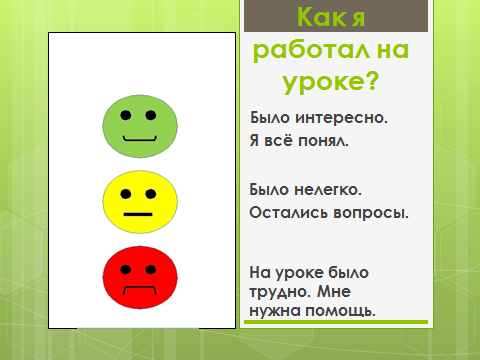 2